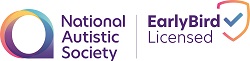 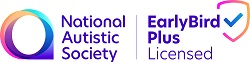 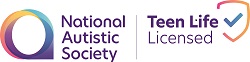 EarlyBird, EarlyBird Plus & Teen Life in South TynesideWe offer parent support programmes to families who have a child who has a diagnosis of Autism. Due to the ongoing pandemic, we are currently offering our programmes via Video call using ‘Zoom’.If you are interested in one of our programmes please come to one of our virtual information meetings on Zoom which will be held on the following dates:				Tuesday 19 October 2021Tuesday 14 December 2021Tuesday 15 February 2022Tuesday 26 April 2022Tuesday 21 June 2022Each session will be from 12 noon until approximately 12:45You will need to send us an email and we will send you a link for the information meeting nearer the timeEarly.Bird@southtyneside.gov.ukAny further queries please call Claire and Maria 0191 424 6030; Edelle 0191 424 6102 or 07484029990 (term time only); or Nicola 0191 489 7358 (term time only) http://www.southtyneside.gov.uk/autismsupportprogrammes 